TITOLO OPERAAUTORETECNICA/ MATERIALEMUSEOCITTA'PAESE1Busto CaracallamarmoMusei Vaticani
Galleria dei busti Città del VaticanoCittà del Vaticano2Cristo portacroceMichelangelomarmoMonastero di San Vincenzo MartireBassano RomanoItalia3Medaglia raffigurante il Card. Raffaele Sansone RiarioAdriano di Giovanni de' Maestri detto Adriano FiorentinobronzoMusei CiviciBresciaItalia4David (Copia da Michelangelo realizzata per Florens 2010)Studi d'Arte Cave Michelangelo srlresina e polvere di marmoStudi d'Arte Cave Michelangelo di Carrara di Franco BarattiniCarrara Italia5Plastico architettonico di San PietroStamperia Regionale Braille
Polo Tattile MultimedialeCataniaItalia6Creazione di AdamoStamperia Regionale Braille
Polo Tattile MultimedialeCataniaItalia7Creazione di EvaStamperia Regionale Braille
Polo Tattile MultimedialeCatania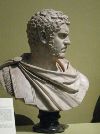 8Ritratto di Clemente VII Casini Domenicoolio su telaVilla Medicea Museo della Caccia e del TerritorioCerreto GuidiItalia9Schiavo morente (del Louvre)Michelangelo Buonarroti (copia da)calco in gessoAccademia delle Belle ArtiFirenzeItalia10Testa del David (Copia da Michelangelo)Clemente Papicalco in gessoAccademia delle Belle ArtiFirenzeItalia11Battaglia Centauri 
calco di intero e particolarida Michelangelocalco in gessoCollezione privataFirenzeItalia12Lettera di Michelangelo Buonarroti a Lorenzo di Pier Francesco de' MediciMichelangelomanoscritto cartaceoArchivio di Stato di FirenzeFirenzeItalia13Parte di decorazione della Volta Sistina con la Sibilla Libica ed il Profeta DanieleCherubino Albertiincisione a bulino
cartaBiblioteca MarucellianaFirenzeItalia14Panoplia
(Trofeo d'armi)Silvio Cosini (da Michelangelo)sculture in marmo scolpito - marmo bianco statuarioMuseo delle Cappelle MediceeFirenzeItalia15Panoplia con verme
(Trofeo d'armi)Silvio Cosini (da Michelangelo)sculture in marmo scolpito - marmo bianco statuarioMuseo delle Cappelle MediceeFirenzeItalia16Ritratto di MichelangeloJacopino del ContetavolaCasa Buonarroti - Opera di proprietà del Polo Museale FiorentinoFirenzeItalia17Modello per la facciata di San LorenzoSu progetto di Michelangelo BuonarrotilegnoCasa BuonarrotiFirenzeItalia18Studio di panneggioMichelangelopenna e matita neraFondazione Casa BuonarrotiFirenzeItalia19Studio tamburo cupola Santa Maria del FioreMichelangelomatita rossaFondazione  Casa BuonarrotiFirenzeItalia20Portale e finestra del Tempio di Vesta e veduta dell'Arco di Costantino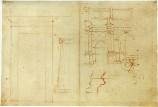 Michelangelomatita rossaFondazione Casa BuonarrotiFirenzeItalia21Studio per Adamo nella CacciataMichelangelomatita neraCasa BuonarrotiFirenzeItalia22Studi maschili e di un cornicioneMichelangelomatita nera e pennaFondazione  Casa BuonarrotiFirenzeItalia23Studio per due nudi della volta della SistinaMichelangelomatita nera e carboncinoFondazione Casa BuonarrotiFirenzeItalia24Madonna della ScalaMichelangelomarmoFondazione Casa BuonarrotiFirenzeItalia25Testa della Madonna del Tondo DoniMichelangelomatita rossaFondazione Casa BuonarrotiFirenzeItalia26Madonna con il BambinoMichelangelomatita nera, matita rossa, biacca e inchiostroFondazione Casa BuonarrotiFirenzeItalia27Torso di uomo nudo, studi di spalla destraMichelangelopennaFondazione Casa BuonarrotiFirenzeItalia28Nudo di schienaMichelangelopennaFondazione Casa BuonarrotiFirenzeItalia29Studio fortificazioniMichelangelopenna acquerello sanguignaFondazione Casa BuonarrotiFirenzeItalia30Studi fortificazioni per la porta al Prato d'OgnissantiMichelangelopenna acquerello sanguignaFondazione Casa BuonarrotiFirenzeItalia31Testa di LedaMichelangelomatita rossaFondazione Casa BuonarrotiFirenzeItalia32Primo progetto facciata San Lorenzo con scultureMichelangelomatita nera, penna, acquerellature marroniFondazione Casa BuonarrotiFirenzeItalia33Progetto per finestra inginocchiataMichelangelopennaFondazione Casa BuonarrotiFirenzeItalia34Studi sagomati di basi delle colonne per le tombe dei MagnificiMichelangelomatita nera, pennaCasa BuonarrotiFirenzeItalia35Studio fortificazioniMichelangelopenna acquerello sanguignaFondazione Casa BuonarrotiFirenzeItalia36Studi di varianti della scala del ricettoMichelangelomatita rossa e matita neraFondazione Casa BuonarrotiFirenzeItalia37Studio della "Piccola Libreria"Michelangelopenna, acquerellature marroniFondazione Casa BuonarrotiFirenzeItalia38Studio Porta PiaMichelangeloFondazione Casa Buonarroti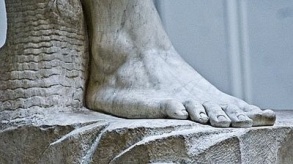 FirenzeItalia39Modello per un dio fluvialeMichelangelo (attr.)ceraFondazione Casa BuonarrotiFirenzeItalia40Basi di pilastro con versi "el Dì e la Nocte parlano e dichono"Michelangelomatita rossa pennaFondazione Casa BuonarrotiFirenzeItalia41Studi di figura per una Pietà (recto) e per GiudizioMichelangelomatita neraFondazione Casa BuonarrotiFirenzeItalia42Studio compositivo per il Giudizio UniversaleMichelangelomatita neraFondazione Casa BuonarrotiFirenzeItalia43Studio di nudo beato inginocchiato di schienaMichelangelocarboncino neroFondazione Casa BuonarrotiFirenzeItalia44Discesa al limboMichelangelomatita rossa e matita neraFondazione Casa BuonarrotiFirenzeItalia45Giudizio Ambiente Giulio Clovio, da Michelangelotempera su pergamenaCasa Buonarroti - Opera di proprietà del Polo Museale FiorentinoFirenzeItalia46CrocifissoMichelangelolegnoFondazione Casa BuonarrotiFirenzeItalia47Studio per San Giovanni dei FiorentiniMichelangelomatita rossa, matita nera, penna, inchiostro acquarellato, biaccaFondazione Casa BuonarrotiFirenzeItalia48Studio per San Giovanni dei FiorentiniMichelangelomatita rossa, matita nera, penna, inchiostro acquarellato, biaccaFondazione Casa BuonarrotiFirenzeItalia49Ganimede Giulio Clovio, da Michelangelotempera su pergamenaCasa Buonarroti - Opera di proprietà del Polo Museale FiorentinoFirenzeItalia50Studio fortificazioni per la porta al Prato d'OgnissantiMichelangelopenna, acquerello, sanguignaFondazione Casa Buonarroti FirenzeItalia51Progetto facciata San LorenzoMichelangelomatita rossa, tracce di matita neraFondazione Casa Buonarroti FirenzeItalia52Progetto facciata San LorenzoMichelangelomatita nera, matita rossaFondazione Casa Buonarroti FirenzeItalia53Progetto di una tomba isolata nella Sagrestia NuovaMichelangelopenna, matita rossaFondazione Casa Buonarroti FirenzeItalia54Studio del potale dal Ricetto alla Sala di lettura della Biblioteca LaurenzianaMichelangelomatita nera, inchiostro acquerellatoFondazione Casa Buonarroti FirenzeItalia55Studio della "Piccola Libreria"MichelangelopennaFondazione Casa Buonarroti FirenzeItalia56Studio Porta PiaMichelangelomatita nera, penna, acquerellature marroni con tocchi di biaccaFondazione Casa Buonarroti FirenzeItalia57Schizzi architettonici in pianta e in alzato per la Cappella SforzaMichelangelomatita neraFondazione Casa Buonarroti FirenzeItalia58Studio di sezione della cupola di San PietroMichelangelomatita nera, pennaFondazione Casa Buonarroti FirenzeItalia59Se dal cor lieto divien bello il volto, madrigaleCasa Buonarroti  ArchivioFirenzeItalia60Lettera a Vittoria Colonna in Roma con poesia "per esser manco almen signoria indegno"MichelangeloCasa Buonarroti  ArchivioFirenzeItalia61Sonetto sopra la Venere e Cupido di Michelangelo e PontormoAnonimo del '500cartaCasa Buonarroti - ArchivioFirenzeItalia62Lettera scritta in Venezia a Battista della Palla in FirenzeMichelangelopennaCasa Buonarroti - ArchivioFirenzeItalia63Sonetto "Non so se s'è la desiata luce"Michelangelopenna su cartaCasa Buonarroti - ArchivioFirenzeItalia64Non pur d'argento o d'oro, madrigaleMichelangelopennaCasa Buonarroti - ArchivioFirenzeItalia65Piazza del Campidoglio, in Speculum Romanae MagnificentiaEtienne DuperacbulinoFondazione Casa Buonarroti - BibliotecaFirenzeItalia66Vita di Michelangelo BuonarrotiAscanio CondiviCasa Buonarroti - BibliotecaFirenzeItalia67Orazione funebreBenedetto VarchiCasa Buonarroti - BibliotecaFirenzeItalia68Le ViteGiorgio VasariCasa Buonarroti - BibliotecaFirenzeItalia69La tomba di MichelangeloFilippo Morghen e Giovanni Elia MorghenbulinoCasa Buonarroti - BibliotecaFirenzeItalia70Dioscuri del Quirinale, in Speculum Romanae Magnificentiae, ed LafréryIncisore del XVI secolobulinoFondazione Casa Buonarroti - BibliotecaFirenzeItalia71Statua del Nilo, in Speculum Romanae Magnificentiae, ed. LafréryIncisore del XVI secolobulinoFondazione Casa Buonarroti - BibliotecaFirenzeItalia72Tomba di Giulio II in San Pietro in Vincoli ,
in Speculum Romanae MagnificentiaeA. SalamancabulinoFondazione Casa Buonarroti - BibliotecaFirenzeItalia73Le vite de' più eccellenti Architetti, Pittori et Scultori Italiani, da Cimabue insino a' tempi nostri (Ed. Lorenzo Torrentino)Giorgio Vasarivolume Casa Buonarroti - BibliotecaFirenzeItalia74Schizzi di blocchi di marmo con scritteMichelangeloCasa Buonarroti - ArchivioFirenzeItalia75Rime della diva Vittoria ColonnaCasa Buonarroti - BibliotecaFirenzeItalia76Sonetto (tendomi com'arco soriano", r. 5), con autoritratto alla SistinaMichelangelopenna inchiostroCasa Buonarroti - ArchivioFirenzeItalia77Lettera in Roma al padre Ludovico in FirenzeMichelangeloCasa Buonarroti -ArchivioFirenzeItalia78Schizzi con blocchi di marmo con scritte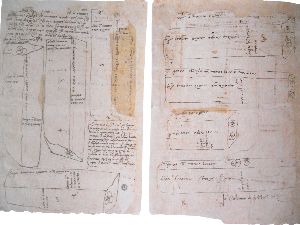 MichelangeloCasa Buonarroti - ArchivioFirenzeItalia79Schizzi di cibi in retro di lettera di B. Niccolini a Michelangelo del 18/3/1517Michelangelopenna su foglio ritagliatoCasa Buonarroti - ArchivioFirenzeItalia80Noli me tangere (da Michelangelo)Pontormo? tavolaCasa Buonarroti - Opera di proprietà del Polo Museale FiorentinoFirenzeItalia81Piazza del Campidoglio in Speculum Romanae MagnificentiaeIncisore del XVI secolobulinoFondazione Casa BuonarrotiFirenzeItalia82Madonna con Bambino detta “Madonna di Bruges” Ignoto XX secolo (da Michelangelo)statua in gessoChiesa di San Felice in PiazzaFirenzeItalia83CrocifissoMichelangelolegnoConvento di Santo Spirito – proprietà FECFirenzeItalia84Studio della testa di ZaccariaMichelangelomatita e matita nera su carta biancaGabinetto  Disegni e  Stampe degli UffiziFirenzeItalia85Tomba di Lorenzo duca di UrbinoCornelis CortbulinoGabinetto  Disegni e  Stampe degli UffiziFirenzeItalia86Tomba di Giuliano duca di NemoursCornelis CortbulinoGabinetto  Disegni e  Stampe degli UffiziFirenzeItalia87Copia di TizioF.A. Allorimatita nera su carta biancaGabinetto  Disegni e  Stampe degli UffiziFirenzeItalia88Apollo del BelvedereAgostino Musi detto Agostino VenezianobulinoGabinetto  Disegni e  Stampe degli UffiziFirenzeItalia89Studio della Sibilla libicada Michelangelomatita rossa su carta biancaGabinetto  Disegni e  Stampe degli UffiziFirenzeItalia90Tomba dei Magnifici: Madonna con Bambino, Santi Cosma e DamianoCornelis Cortincisione a bulinoGabinetto  Disegni e  Stampe degli UffiziFirenzeItalia91Studio di GanimedeMichelangelomatita rossa su carta biancaGabinetto  Disegni e  Stampe degli UffiziFirenzeItalia92Veduta della crociera di San PietroGiovanni Antonio DosioPenna, inchiostro diluito su carta biancaGabinetto  Disegni e  Stampe degli UffiziFirenzeItalia93Alzato di San Pietro secondo il progetto di Michelangelo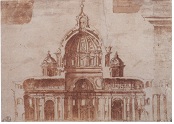 AnonimoPenna, inchiostro marrone acquarellato su carta fortemente imbrunitaGabinetto  Disegni e  Stampe degli UffiziFirenzeItalia94Rilievo del modello ligneo della cupola di San PietroGiovanni Antonio DosioPenna, inchiostro marrone diluito su carta bianca (disegno formato da 2 frammenti di carta incollate tra loro)Gabinetto  Disegni e  Stampe degli UffiziFirenzeItalia95Studi battaglia di Cascina,
Madonna Bruges e altro (recto); studio delle gambe del San Giorgio di Donatello (verso)MichelangeloPenna, matita su carta biancaGabinetto  Disegni e  Stampe degli UffiziFirenzeItalia96Testa ideale (Zenobia) MichelangeloMatita nera su carta bianca brunitaGabinetto  Disegni e  Stampe degli UffiziFirenzeItalia97Ritratto di Papa Paolo IIICristofano dell'Altissimoolio su tavolaGalleria degli UffiziFirenzeItalia98Ritratto di Marsilio FicinoCristofano dell'AltissimoGalleria degli UffiziFirenzeItalia99Ritratto di Agnolo PolizianoCristofano dell'AltissimoGalleria degli UffiziFirenzeItalia100Ritratto di Giovanni Pico della MirandolaCristofano dell'Altissimoolio su tavolaGalleria degli UffiziFirenzeItalia101Ritratto di Pier SoderiniCristofano dell'AltissimotavolaGalleria degli UffiziFirenzeItalia102Ritratto di Papa Giulio IICristofano dell'AltissimotavolaGalleria degli UffiziFirenzeItalia103Ritratto di PapaPaolo IVCristofano dell'Altissimoolio su tavolaGalleria degli UffiziFirenzeItalia104Ritratto di Papa Pio IVCristofano dell'Altissimoolio su tavolaGalleria degli UffiziFirenzeItalia105Amorino dormiente (da prototipo medio-ellenistico)Arte romana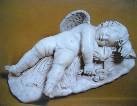 marmo biancoGalleria degli UffiziFirenzeItalia106Allegoria, sul retro ritratto di Bianca CappelloAlessandro Alloriolio su rameGalleria degli UffiziFirenzeItalia107Ritratto di Papa Giulio IIRaffaello e bottega olio su tavolaGalleria degli UffiziFirenzeItalia108Ritratto di Vittoria ColonnaCristofano dell'Altissimo olio su tavolaGalleria degli UffiziFirenzeItalia109Ritratto di Piero de' Medici con armaturaScuola fiorentina Secolo XVIolio su tavolaGalleria PalatinaFirenzeItalia110Ritratto di Cosimo I de' MediciCristofano dell'Altissimoolio su tavolaGalleria PalatinaFirenze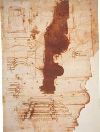 Italia111Schiavo barbuto (da Michelangelo)Ignoto XIX secolocalco in gessoGipsoteca di Porta RomanaFirenzeItalia112Testa della Notte (da Michelangelo)Ignoto XX secolocalco in gessoGipsoteca di Porta RomanaFirenzeItalia113Fregio con mascheroni e cornici (da Michelangelo)Ignoto XX secolocalco in gessoGipsoteca di Porta RomanaFirenzeItalia114Formella bucranio (da Michelangelo)Ignoto XX secolocalco in gessoGipsoteca di Porta RomanaFirenzeItalia115Bacco (da Michelangelo)Ignoto XIX secolocalco in gessoGipsoteca di Porta RomanaFirenzeItalia116Modello del tamburo della cupola di Santa Maria del FioreMichelangelo ?legno dipintoMuseo dell'Opera 
di Santa Maria del FioreFirenzeItalia117Ritratto di Fra' Girolamo Savonarola in sembianze di San Pietro MartireFra Bartolomeotempera su tavolaSSPSAEPMF - Museo di San MarcoFirenzeItalia118Medaglia di Vittoria Colonna con fenice sul retroArtista del XVI secolobronzo, fusaMuseo Nazionale del BargelloFirenzeItalia119Medaglia di Michelangelo (D/ Profilo di Michelangelo; R/ Coeca Puapertas' in cammino con un cane)Leone Leoniargento, fusaMuseo Nazionale del BargelloFirenzeItalia120Ritratto di giovaneDonatello (1386-1466)bronzoMuseo Nazionale del BargelloFirenzeItalia121Busto di satiroMaestro vicino a 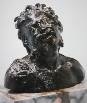 Bertoldoe Michelangelobronzo
Base moderna in marmo non compresa nella misura fornitaMuseo Nazionale del BargelloFirenzeItalia122Torso del BelvedereArtista Ignotobronzo
Base moderna in marmo Museo Nazionale del BargelloFirenzeItalia123LaocoonteJacopo Tatti, detto il Sansovino (attr. a)bronzo
Base moderna in marmo Museo Nazionale del BargelloFirenzeItalia124Medaglia di Lorenzo Pierfrancesco de' MediciNiccolò Fiorentino (maniera di)bronzo, fusaMuseo Nazionale del BargelloFirenzeItalia125Crocifisso Michelangelo (attr. a)legno di tiglio, policromatoMuseo Nazionale del BargelloFirenzeItalia126Rilievo di battagliaBertoldo di Giovanni (ca. 1420-1491)bronzo
Cornice moderna in legnoMuseo Nazionale del BargelloFirenzeItalia127DeposizioneArtista del XVI secolo, da Michelangelocera giallastra su fondale di ardesiaMuseo Nazionale del BargelloFirenzeItalia128BrutoMichelangeloMuseo Nazionale del BargelloFirenzeItalia129Busto di Lorenzo il MagnificoPietro Torrigianoterracotta dipintaCollezione privataFirenzeItalia130Cammeo con Apollo, Olimpo e MarsiaCorniola - intaglioMuseo Archeologico NazionaleNapoliItalia131Cammeo con LedaOniceMuseo Archeologico NazionaleNapoliItalia132Venere e Amoreolio su tavolaMuseo di CapodimonteNapoliItalia133Ritratto di Paolo IIISebastiano dal Piomboolio su ardesiaGalleria Nazionale di ParmaParmaItalia134Ritratto di Leone Xolio su tavolaMuseo della Natura Morta della Villa Medicea di Poggio a Caiano (Po)Poggio a Caiano – PratoItalia135Ritratto di Clemente VIIolio su tavolaMuseo della Natura Morta della Villa Medicea di Poggio a Caiano (Po)Poggio a Caiano – PratoItalia136Tentazioni di Sant’AntonioSupporto in legno di quercia, disegno tracciato a pennello (olio su tavola?)Collezione privataRomaItalia137Testa muliebre (destinata ad altare Piccolomini)Andrea BregnomarmoFondazione Dino ed Ernesta Santarelli RomaItalia138Testa di Giovinetto (destinata ad altare PiccolominimarmoFondazione Dino ed Ernesta Santarelli RomaItalia139Pietà Maestro della Madonna di Manchestertavola (chiusa in teca di vetro climatizzata). Cornice dorataGalleria Nazionale d'Arte Antica Palazzo BarberiniRomaItalia140Ritratto di papa Leone X de Medici con i cardinali Giuliano de Medici e Innocenzo Cybo (copia da Raffaello)Giuliano Bugiardini olio su telaGalleria Nazionale d'Arte Antica Palazzo BarberiniRomaItalia141Madonna del silenzioGiulio Bonasonemateriale cartaceo
tecnica: bulinoIstituto Nazionale per la GraficaRomaItalia142Testa di MichelangeloDaniele da Volterrabronzo marmo bigioMusei CapitoliniRomaItalia143Bruto Capitolino bronzo Musei CapitoliniRoma144Testa maschile di profilo a sinistra (Sibilla Cumana)Michelangelomatita nera e tracce di biacca su cartaBiblioteca RealeTorinoItalia145Caduta di FetonteMichelangeloGalleria dell'AccademiaVeneziaItalia146Studio per alzato di San PietroMichelangeloCarboncino, penna e inchiostro, su cartaPalais des Beaux-Arts, LilleLilleFrancia147Cristo in croceArtista fiorentino del 1500, MichelangeloSculturaMusée du LouvreParigiFrancia148Leda e il CignoGessetto nero su carta
(Black chalk on paper)Royal Academy of ArtsLondonUK149Testa ideale di guerrieroScuola fiorentina, da MichelangeloPietra nera, su carta The British MuseumLondraUK150Cristo Risorto MichelangeloPietra nera, su carta The British MuseumLondraUK151ResurrezioneMichelangeloPietra nera, su carta Filigrana: cappello di cardinaleThe British MuseumLondraUK152Figura femminileMichelangeloPenna e inchiostro marrone, pietra rossa e carboncino, su carta; rectoThe British MuseumLondraUK153Crocifissione di Cristo tra i ladroni e svenimento della Vergine (Calvario detto “Le tre croci”)MichelangeloPietra rossa, su cartaThe British MuseumLondraUK154Teste grottescheMichelangeloPietra rossa, su cartaThe British MuseumLondraUK155Resurrezione di LazzaroMichelangeloPietra rossa, su cartaThe British MuseumLondraUK156Resurrezione di LazzaroMichelangeloPietra rossa, su cartaThe British MuseumLondraUK